Pittura steinerianaLaboratorio di “Pittura Steineriana” che si propone di avvicinare i bambini alla natura attraverso il colore e l’acqua. Giocando con il colore si vuole favorire l’incontro magico e personale tra il mondo del bambino e il mondo dell’arte. 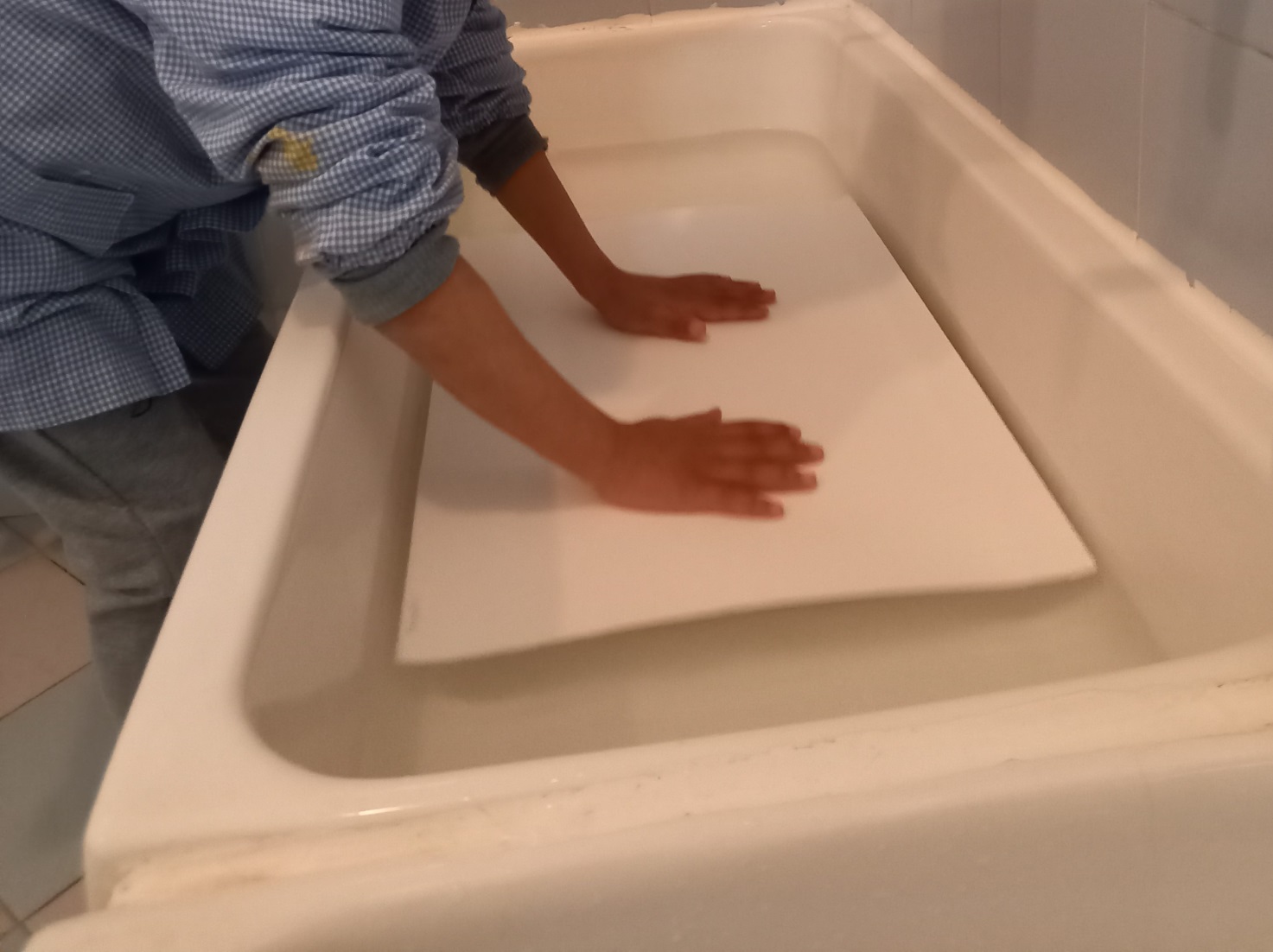 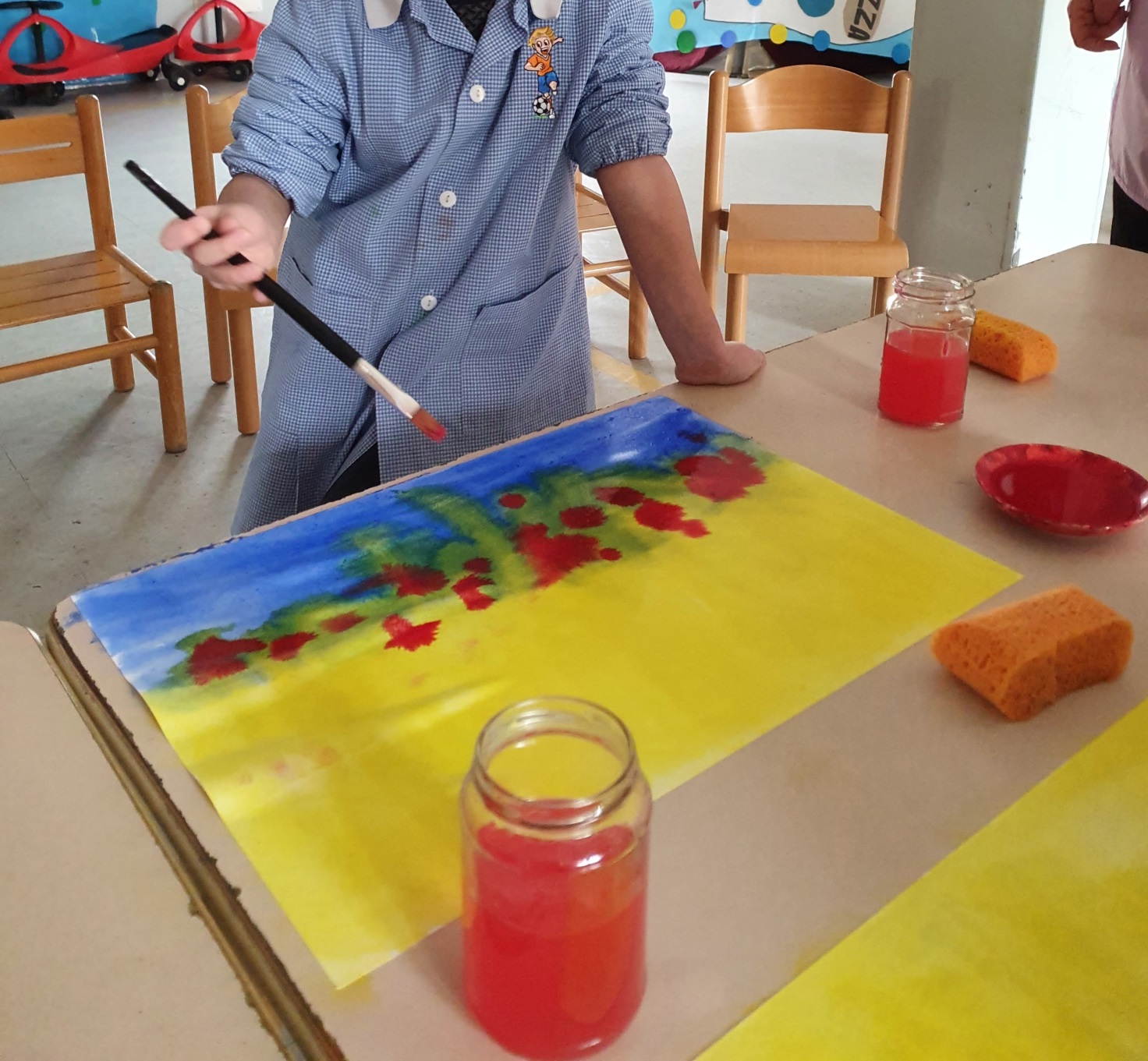 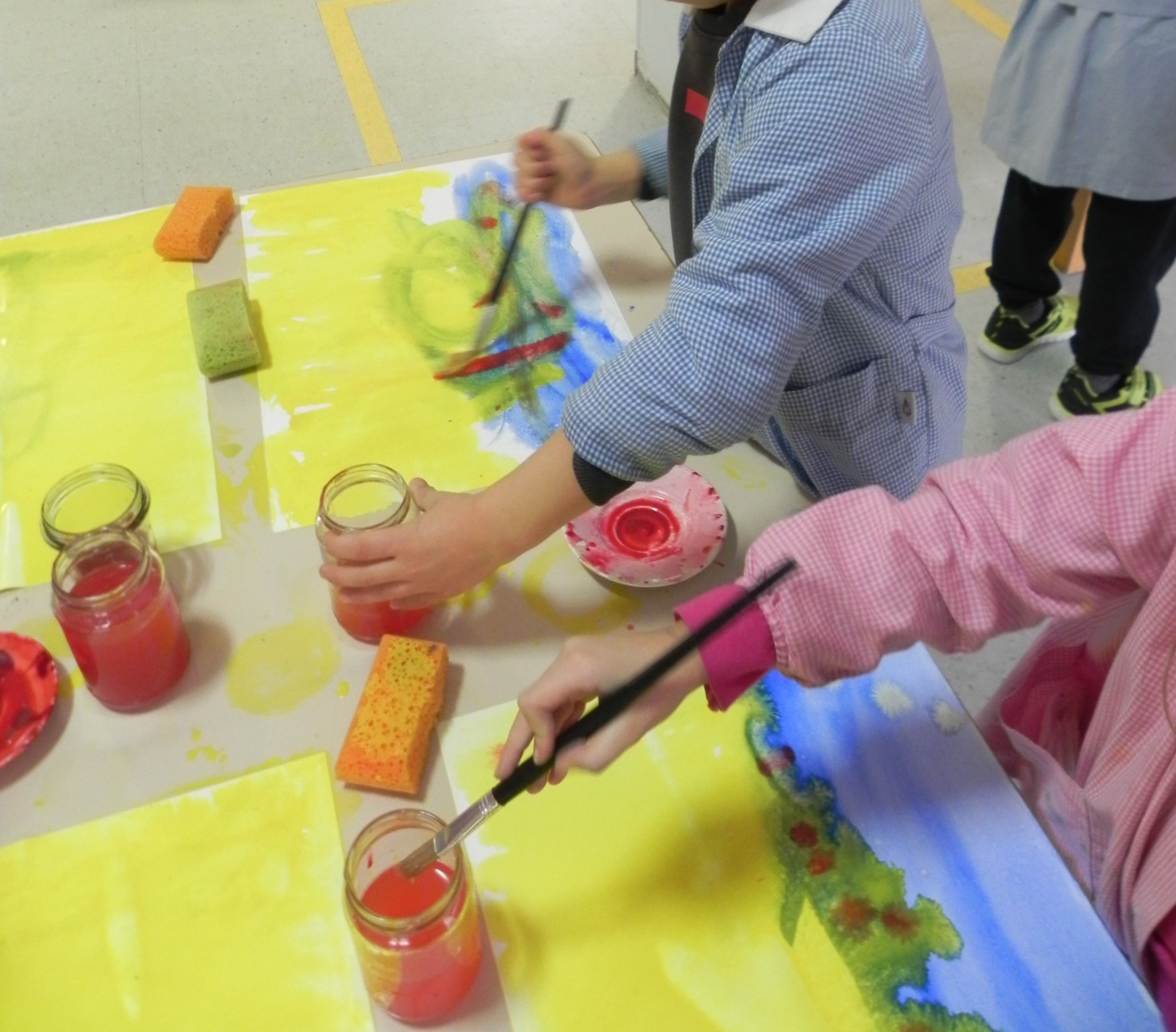 